Familias, éste año trabajaremos con el manual de áreas sucesivas "Abrojito 3" de la Editorial Mandioca"El mismo se comenzará a trabajar a partir del día 10 de marzo.A continuación les comparto algunos puntos de venta del mismo.Existe la posibilidad de que lo compren de manera colectiva y de forma directa a la editorial que les haría un  descuento especial.Para la compra colectiva deberían ponerse de acuerdo entre las familias y tratar directamente con la editorial.Saludos, las seños de tercero.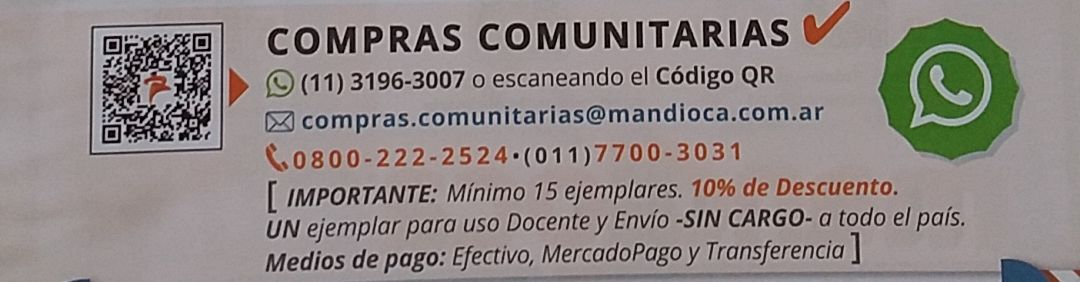 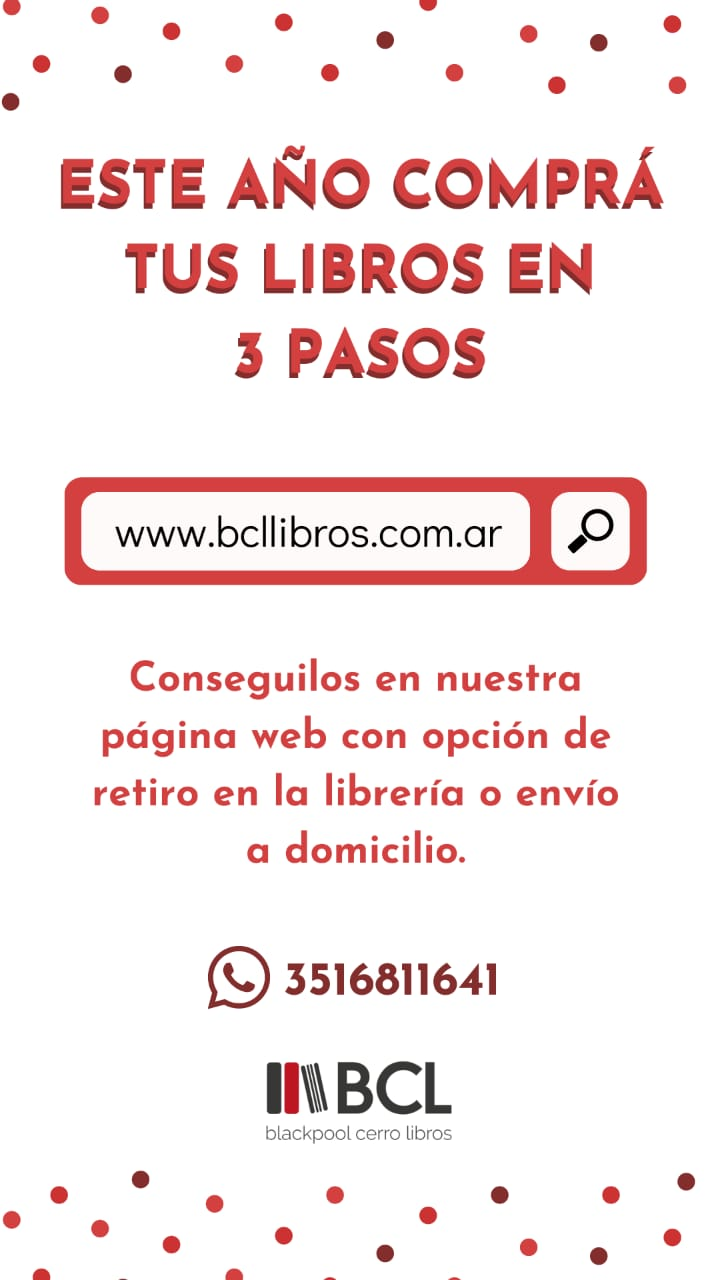 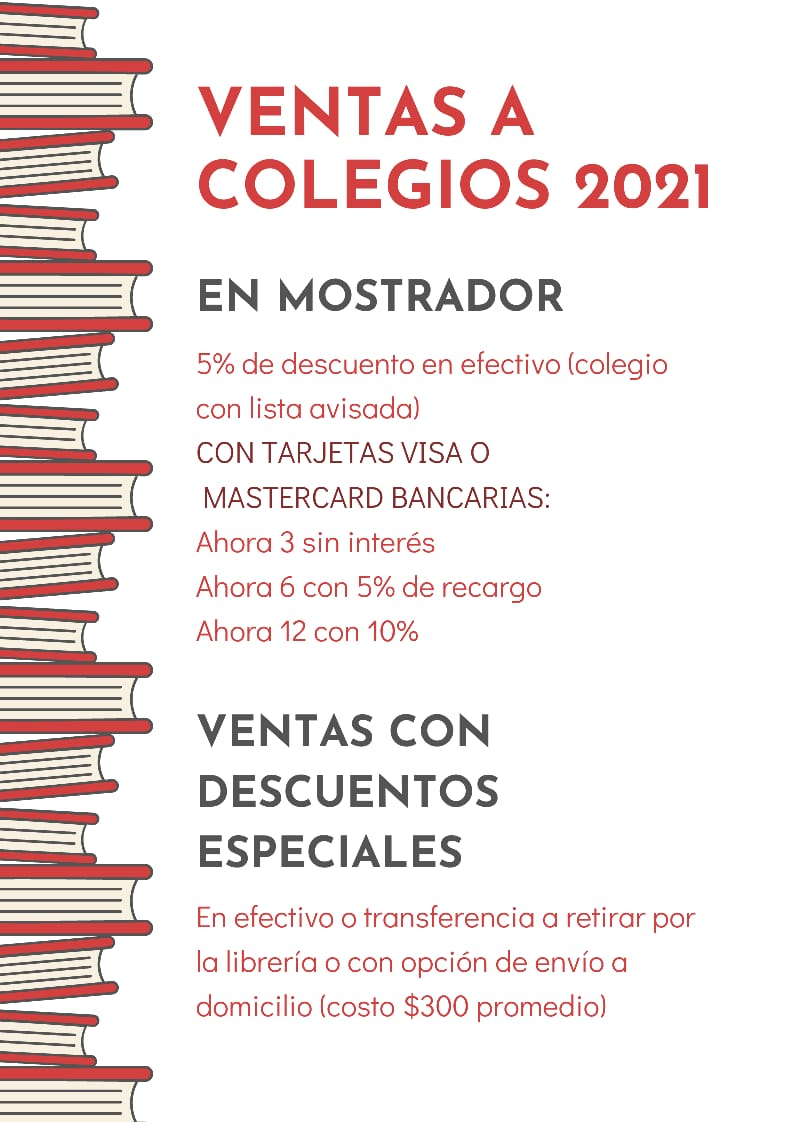 